   …………………………………………   	    				                   ............................................., dnia .................................                                      (jeżeli do egzaminu kieruje zakład pracy    - pieczęć zakładu pracy i numer NIP)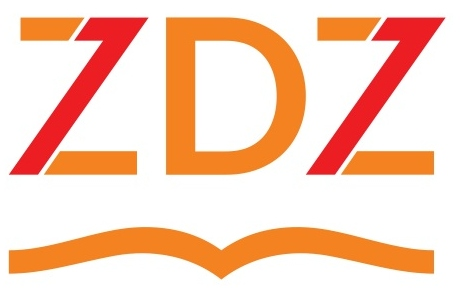 KOMISJA KWALIFIKACYJNA URE NR 230/123/04/19przy BYDGOSKIM ZAKŁADZIE DOSKONALENIA ZAWODOWEGO STOWARZYSZENIE OŚWIATOWO-TECHNICZNEWNIOSEK O SPRAWDZENIE KWALIFIKACJI NA STANOWISKU: DOZORU – GRUPA 3Uwaga: wnioskodawca wypełnia tylko pierwszą stronę. należy wypełnić drukowanymi literami i wydrukować dwustronnieRODZAJ I ZAKRES WNIOSKOWANYCH UPRAWNIEŃ(wybrane punkty zakreślić)Grupa 3: Urządzenia, instalacje i sieci gazowe wytwarzające, przetwarzające, przesyłające, magazynujące i zużywające paliwa gazowe:urządzenia do produkcji paliw gazowych, generatory gazu;urządzenia  do  przetwarzania  i  uzdatniania  paliw  gazowych,  rozkładnie  paliw  gazowych,  urządzenia  przeróbki  gazu  ziemnego,  oczyszczalnie  gazu,  rozprężalnie  i rozlewnie gazu płynnego, odazotownie, mieszalnie;urządzenia do magazynowania paliw gazowych;sieci gazowe o ciśnieniu nie wyższym niż 0,5 MPa (gazociągi, stacje gazowe, zespoły gazowe na przyłączu, w tym punkty gazowe);sieci gazowe o ciśnieniu wyższym niż 0,5 MPa (gazociągi, stacje gazowe, zespoły gazowe na przyłączu, tłocznie gazu);urządzenia i instalacje gazowe o ciśnieniu nie wyższym niż 5 kPa;urządzenia i instalacje gazowe o ciśnieniu wyższym niż 5 kPa;przemysłowe odbiorniki paliw gazowych o mocy wyższej niż 50 kW;turbiny gazowe;aparatura kontrolno-pomiarowa, urządzenia sterowania do urządzeń, instalacji i sieci wymienionych w pkt 1–9;Zakres obowiązków służbowych na zajmowanym stanowisku – podkreślić:a) obsługi                b) konserwacji                c) remontu lub naprawy                d) montażu lub demontażu                e) kontrolno – pomiarowymInformacja dla osoby przystępującej do egzaminu kwalifikacyjnego:Zgodnie z art. 13 ust. 1 ogólnego rozporządzenia o ochronie danych osobowych z dnia 27 kwietnia 2016 r. (RODO), informujemy, iż:Administratorem Pani/Pana danych osobowych jest Bydgoski Zakład Doskonalenia Zawodowego Stowarzyszenie Oświatowo-Techniczne ul. Fordońska 120, 85-739 Bydgoszcz.W razie jakichkolwiek wątpliwości związanych z przetwarzaniem dotyczących Pani/Pana danych, prosimy o kontakt pod adres e-mai: biuro@bzdz.plPani/Pana dane osobowe przetwarzane będą w celu sprawdzenia kwalifikacji wymaganych przez przepisy prawa energetycznego i wydania świadectwa kwalifikacyjnego na podstawie art. 6 ust 1 lit. f.Pani/Pana dane osobowe będą przechowywane przez okres 5 lat.Przysługuje Pani/Panu prawo dostępu do treści swoich danych oraz prawo ich sprostowania, usunięcia, ograniczenia przetwarzania, prawo do przenoszenia danych, prawo wniesienia sprzeciwu.Jeśli uzna Pani/Pan, iż przetwarzanie danych osobowych Pani/Pana dotyczących narusza przepisy RODO, przysługuje Pani/Panu prawo wniesienia skargi do Prezesa Urzędu Ochrony Danych Osobowych.Podanie przez Panią/Pana danych osobowych jest warunkiem sprawdzenia kwalifikacji wymaganych przez przepisy prawa energetycznego i wydania świadectwa kwalifikacyjnego.Zgodnie z art. 21 ust. 4 RODO informujemy, iż przysługuje Pani/Panu prawo wniesienia sprzeciwu wobec przetwarzania dotyczących Pani/Panu danych osobowych. Sprzeciw należy złożyć inspektorowi ochrony danych, którego dane kontaktowe wskazane są w pkt 2. Zgodnie z art. 21 ust. 1 RODO, składając sprzeciw, należy wskazać jego przyczyny związane z Pani/Pana szczególną sytuacją.………………………………….	……………………………………………(podpis osoby przystępującej do egzaminu potwierdzający	(podpis wnioskodawcy)zapoznanie się z przetwarzaniem danych osobowych)............................................                                                               ............................................., dnia .................................      (pieczęć Komisji Kwalifikacyjnej)Protokół nr …………../…………..z egzaminu sprawdzającego znajomość przepisów i zasad w zakresie eksploatacjina stanowisku DOZORU – GRUPA 3............................................................................................................................(imię i nazwisko egzaminowanego)Wynik egzaminu ze znajomości przepisów i zasad:W wyniku egzaminu stwierdzono, że egzaminowany (spełnia / nie spełnia*) wymagania kwalifikacyjne do wykonywania prac na stanowisku dozoru (G-3) dla następujących rodzajów urządzeń, instalacji i sieci wymienionych we wniosku pod pozycją:........................................................................................................................................................................ w zakresie:    obsługi,          konserwacji,          remontów lub naprawy,          montażu lub demontażu,         kontrolno-pomiarowym*)3.   Wydano świadectwo kwalifikacyjne nr D/230/...................................  ważne do dnia ................................................              Sekretarz:	Członkowie Zespołu	Przewodniczący	Egzaminacyjnego:	Zespołu Egzaminacyjnego:..............................................	1. …………………………….…….…….…..	……………………………………………….                    (podpis)2. ………………………………..…….………..            Wynik egzaminu przyjąłem                do wiadomości:	          .......................................*niepotrzebne skreślić                                                                                                                                                       (podpis egzaminowanego)Imię i nazwisko……………………………………………………….…………………….Imię i nazwisko……………………………………………………….…………………….Imię i nazwisko……………………………………………………….…………………….Imię i nazwisko……………………………………………………….…………………….Numer PESELImię i nazwisko……………………………………………………….…………………….Imię i nazwisko……………………………………………………….…………………….Data urodzenia……………………..………..Miejsce urodzenia……………………………………………….Adres poczty elektronicznej:……………………………………………Adres poczty elektronicznej:……………………………………………Adres poczty elektronicznej:……………………………………………Adres poczty elektronicznej:……………………………………………Adres poczty elektronicznej:……………………………………………Adres poczty elektronicznej:……………………………………………Nr telefonu:……………………………….Nr telefonu:……………………………….Nr telefonu:……………………………….Nr telefonu:……………………………….Nr telefonu:……………………………….Nr telefonu:……………………………….wypełniają tylko cudzoziemcy nie posiadający numeru PESEL:Rodzaj dokumentu tożsamości: …………………………………………………..………………..…..Numer dokumentu tożsamości:……………….………………………………………..wypełniają tylko cudzoziemcy nie posiadający numeru PESEL:Rodzaj dokumentu tożsamości: …………………………………………………..………………..…..Numer dokumentu tożsamości:……………….………………………………………..wypełniają tylko cudzoziemcy nie posiadający numeru PESEL:Rodzaj dokumentu tożsamości: …………………………………………………..………………..…..Numer dokumentu tożsamości:……………….………………………………………..wypełniają tylko cudzoziemcy nie posiadający numeru PESEL:Rodzaj dokumentu tożsamości: …………………………………………………..………………..…..Numer dokumentu tożsamości:……………….………………………………………..wypełniają tylko cudzoziemcy nie posiadający numeru PESEL:Rodzaj dokumentu tożsamości: …………………………………………………..………………..…..Numer dokumentu tożsamości:……………….………………………………………..wypełniają tylko cudzoziemcy nie posiadający numeru PESEL:Rodzaj dokumentu tożsamości: …………………………………………………..………………..…..Numer dokumentu tożsamości:……………….………………………………………..wypełniają tylko cudzoziemcy nie posiadający numeru PESEL:Rodzaj dokumentu tożsamości: …………………………………………………..………………..…..Numer dokumentu tożsamości:……………….………………………………………..wypełniają tylko cudzoziemcy nie posiadający numeru PESEL:Rodzaj dokumentu tożsamości: …………………………………………………..………………..…..Numer dokumentu tożsamości:……………….………………………………………..wypełniają tylko cudzoziemcy nie posiadający numeru PESEL:Rodzaj dokumentu tożsamości: …………………………………………………..………………..…..Numer dokumentu tożsamości:……………….………………………………………..wypełniają tylko cudzoziemcy nie posiadający numeru PESEL:Rodzaj dokumentu tożsamości: …………………………………………………..………………..…..Numer dokumentu tożsamości:……………….………………………………………..wypełniają tylko cudzoziemcy nie posiadający numeru PESEL:Rodzaj dokumentu tożsamości: …………………………………………………..………………..…..Numer dokumentu tożsamości:……………….………………………………………..wypełniają tylko cudzoziemcy nie posiadający numeru PESEL:Rodzaj dokumentu tożsamości: …………………………………………………..………………..…..Numer dokumentu tożsamości:……………….………………………………………..wypełniają tylko cudzoziemcy nie posiadający numeru PESEL:Rodzaj dokumentu tożsamości: …………………………………………………..………………..…..Numer dokumentu tożsamości:……………….………………………………………..wypełniają tylko cudzoziemcy nie posiadający numeru PESEL:Rodzaj dokumentu tożsamości: …………………………………………………..………………..…..Numer dokumentu tożsamości:……………….………………………………………..Adres zamieszkania:Ulica i nr …………………………………………………………………………….………..… Kod pocztowy………………… Miejscowość ……………………...…………….….……...…Adres zamieszkania:Ulica i nr …………………………………………………………………………….………..… Kod pocztowy………………… Miejscowość ……………………...…………….….……...…Adres zamieszkania:Ulica i nr …………………………………………………………………………….………..… Kod pocztowy………………… Miejscowość ……………………...…………….….……...…Adres zamieszkania:Ulica i nr …………………………………………………………………………….………..… Kod pocztowy………………… Miejscowość ……………………...…………….….……...…Adres zamieszkania:Ulica i nr …………………………………………………………………………….………..… Kod pocztowy………………… Miejscowość ……………………...…………….….……...…Adres zamieszkania:Ulica i nr …………………………………………………………………………….………..… Kod pocztowy………………… Miejscowość ……………………...…………….….……...…Adres zamieszkania:Ulica i nr …………………………………………………………………………….………..… Kod pocztowy………………… Miejscowość ……………………...…………….….……...…Adres zamieszkania:Ulica i nr …………………………………………………………………………….………..… Kod pocztowy………………… Miejscowość ……………………...…………….….……...…Adres zamieszkania:Ulica i nr …………………………………………………………………………….………..… Kod pocztowy………………… Miejscowość ……………………...…………….….……...…Adres zamieszkania:Ulica i nr …………………………………………………………………………….………..… Kod pocztowy………………… Miejscowość ……………………...…………….….……...…Adres zamieszkania:Ulica i nr …………………………………………………………………………….………..… Kod pocztowy………………… Miejscowość ……………………...…………….….……...…Adres zamieszkania:Ulica i nr …………………………………………………………………………….………..… Kod pocztowy………………… Miejscowość ……………………...…………….….……...…Adres zamieszkania:Ulica i nr …………………………………………………………………………….………..… Kod pocztowy………………… Miejscowość ……………………...…………….….……...…Adres zamieszkania:Ulica i nr …………………………………………………………………………….………..… Kod pocztowy………………… Miejscowość ……………………...…………….….……...…Adres korespondencyjny (jeżeli jest inny niż adres zamieszkania):Ulica i nr ……………………………………………………………………….……….……… Kod pocztowy………………… Miejscowość ……………………...…………….….…………Adres korespondencyjny (jeżeli jest inny niż adres zamieszkania):Ulica i nr ……………………………………………………………………….……….……… Kod pocztowy………………… Miejscowość ……………………...…………….….…………Adres korespondencyjny (jeżeli jest inny niż adres zamieszkania):Ulica i nr ……………………………………………………………………….……….……… Kod pocztowy………………… Miejscowość ……………………...…………….….…………Adres korespondencyjny (jeżeli jest inny niż adres zamieszkania):Ulica i nr ……………………………………………………………………….……….……… Kod pocztowy………………… Miejscowość ……………………...…………….….…………Adres korespondencyjny (jeżeli jest inny niż adres zamieszkania):Ulica i nr ……………………………………………………………………….……….……… Kod pocztowy………………… Miejscowość ……………………...…………….….…………Adres korespondencyjny (jeżeli jest inny niż adres zamieszkania):Ulica i nr ……………………………………………………………………….……….……… Kod pocztowy………………… Miejscowość ……………………...…………….….…………Adres korespondencyjny (jeżeli jest inny niż adres zamieszkania):Ulica i nr ……………………………………………………………………….……….……… Kod pocztowy………………… Miejscowość ……………………...…………….….…………Adres korespondencyjny (jeżeli jest inny niż adres zamieszkania):Ulica i nr ……………………………………………………………………….……….……… Kod pocztowy………………… Miejscowość ……………………...…………….….…………Adres korespondencyjny (jeżeli jest inny niż adres zamieszkania):Ulica i nr ……………………………………………………………………….……….……… Kod pocztowy………………… Miejscowość ……………………...…………….….…………Adres korespondencyjny (jeżeli jest inny niż adres zamieszkania):Ulica i nr ……………………………………………………………………….……….……… Kod pocztowy………………… Miejscowość ……………………...…………….….…………Adres korespondencyjny (jeżeli jest inny niż adres zamieszkania):Ulica i nr ……………………………………………………………………….……….……… Kod pocztowy………………… Miejscowość ……………………...…………….….…………Adres korespondencyjny (jeżeli jest inny niż adres zamieszkania):Ulica i nr ……………………………………………………………………….……….……… Kod pocztowy………………… Miejscowość ……………………...…………….….…………Adres korespondencyjny (jeżeli jest inny niż adres zamieszkania):Ulica i nr ……………………………………………………………………….……….……… Kod pocztowy………………… Miejscowość ……………………...…………….….…………Adres korespondencyjny (jeżeli jest inny niż adres zamieszkania):Ulica i nr ……………………………………………………………………….……….……… Kod pocztowy………………… Miejscowość ……………………...…………….….…………Wykształcenie: ………………..……………………………………………………………………………….…Wykształcenie: ………………..……………………………………………………………………………….…Wykształcenie: ………………..……………………………………………………………………………….…Wykształcenie: ………………..……………………………………………………………………………….…Wykształcenie: ………………..……………………………………………………………………………….…Wykształcenie: ………………..……………………………………………………………………………….…Wykształcenie: ………………..……………………………………………………………………………….…Wykształcenie: ………………..……………………………………………………………………………….…Wykształcenie: ………………..……………………………………………………………………………….…Wykształcenie: ………………..……………………………………………………………………………….…Wykształcenie: ………………..……………………………………………………………………………….…Wykształcenie: ………………..……………………………………………………………………………….…Wykształcenie: ………………..……………………………………………………………………………….…Wykształcenie: ………………..……………………………………………………………………………….…Przebieg pracy zawodowej związanej z kwalifikacjami objętymi wnioskiem:…………………………………………………………………………………………………………………………..…………………………………………………………………………………Przebieg pracy zawodowej związanej z kwalifikacjami objętymi wnioskiem:…………………………………………………………………………………………………………………………..…………………………………………………………………………………Przebieg pracy zawodowej związanej z kwalifikacjami objętymi wnioskiem:…………………………………………………………………………………………………………………………..…………………………………………………………………………………Przebieg pracy zawodowej związanej z kwalifikacjami objętymi wnioskiem:…………………………………………………………………………………………………………………………..…………………………………………………………………………………Przebieg pracy zawodowej związanej z kwalifikacjami objętymi wnioskiem:…………………………………………………………………………………………………………………………..…………………………………………………………………………………Przebieg pracy zawodowej związanej z kwalifikacjami objętymi wnioskiem:…………………………………………………………………………………………………………………………..…………………………………………………………………………………Przebieg pracy zawodowej związanej z kwalifikacjami objętymi wnioskiem:…………………………………………………………………………………………………………………………..…………………………………………………………………………………Przebieg pracy zawodowej związanej z kwalifikacjami objętymi wnioskiem:…………………………………………………………………………………………………………………………..…………………………………………………………………………………Przebieg pracy zawodowej związanej z kwalifikacjami objętymi wnioskiem:…………………………………………………………………………………………………………………………..…………………………………………………………………………………Przebieg pracy zawodowej związanej z kwalifikacjami objętymi wnioskiem:…………………………………………………………………………………………………………………………..…………………………………………………………………………………Przebieg pracy zawodowej związanej z kwalifikacjami objętymi wnioskiem:…………………………………………………………………………………………………………………………..…………………………………………………………………………………Przebieg pracy zawodowej związanej z kwalifikacjami objętymi wnioskiem:…………………………………………………………………………………………………………………………..…………………………………………………………………………………Przebieg pracy zawodowej związanej z kwalifikacjami objętymi wnioskiem:…………………………………………………………………………………………………………………………..…………………………………………………………………………………Przebieg pracy zawodowej związanej z kwalifikacjami objętymi wnioskiem:…………………………………………………………………………………………………………………………..…………………………………………………………………………………Wykaz dołączonych dokumentów potwierdzających kwalifikacje:………………………………………………………………………………………………..……………………………………………………………………….…………………………………..Wykaz dołączonych dokumentów potwierdzających kwalifikacje:………………………………………………………………………………………………..……………………………………………………………………….…………………………………..Wykaz dołączonych dokumentów potwierdzających kwalifikacje:………………………………………………………………………………………………..……………………………………………………………………….…………………………………..Wykaz dołączonych dokumentów potwierdzających kwalifikacje:………………………………………………………………………………………………..……………………………………………………………………….…………………………………..Wykaz dołączonych dokumentów potwierdzających kwalifikacje:………………………………………………………………………………………………..……………………………………………………………………….…………………………………..Wykaz dołączonych dokumentów potwierdzających kwalifikacje:………………………………………………………………………………………………..……………………………………………………………………….…………………………………..Wykaz dołączonych dokumentów potwierdzających kwalifikacje:………………………………………………………………………………………………..……………………………………………………………………….…………………………………..Wykaz dołączonych dokumentów potwierdzających kwalifikacje:………………………………………………………………………………………………..……………………………………………………………………….…………………………………..Wykaz dołączonych dokumentów potwierdzających kwalifikacje:………………………………………………………………………………………………..……………………………………………………………………….…………………………………..Wykaz dołączonych dokumentów potwierdzających kwalifikacje:………………………………………………………………………………………………..……………………………………………………………………….…………………………………..Wykaz dołączonych dokumentów potwierdzających kwalifikacje:………………………………………………………………………………………………..……………………………………………………………………….…………………………………..Wykaz dołączonych dokumentów potwierdzających kwalifikacje:………………………………………………………………………………………………..……………………………………………………………………….…………………………………..Wykaz dołączonych dokumentów potwierdzających kwalifikacje:………………………………………………………………………………………………..……………………………………………………………………….…………………………………..Wykaz dołączonych dokumentów potwierdzających kwalifikacje:………………………………………………………………………………………………..……………………………………………………………………….…………………………………..Lp.Zakres wymaganej wiedzy teoretycznej i praktycznejWynik1.Przepisy dotyczące przyłączania urządzeń i instalacji do sieci, dostarczania paliw i energii, prowadzenia ruchu i eksploatacji urządzeń, instalacji i sieciPozytywny / negatywny *)2.Przepisy i zasady postępowania przy programowaniu pracy urządzeń, instalacji i sieci, z uwzględnieniem zasad racjonalnego użytkowania paliw i energiiPozytywny / negatywny *)3.Przepisy dotyczące eksploatacji oraz wymagań w zakresie prowadzenia dokumentacji technicznej i eksploatacyjnej urządzeń, instalacji i sieciPozytywny / negatywny *)4.Przepisy dotyczące budowy urządzeń, instalacji i sieci oraz norm i warunków technicznych, jakim powinny odpowiadać te urządzenia, instalacje i sieciPozytywny / negatywny *)5.Zasady postępowania w razie awarii, pożaru lub innego zagrożenia bezpieczeństwa obsługi urządzeń lub zagrożenia życia, zdrowia i ochrony środowiskaPozytywny / negatywny *)6.Przepisy dotyczące bezpieczeństwa i higieny pracy, ochrony przeciwpożarowej, z uwzględnieniem zasad udzielania pierwszej pomocy, oraz wymagań ochrony środowiskaPozytywny / negatywny *)7.Zasady postępowania w razie awarii, pożaru lub innego zagrożenia bezpieczeństwa ruchu urządzeń przyłączonych do sieciPozytywny / negatywny *)8.Zasady dysponowania mocą urządzeń i instalacji przyłączonych do sieciPozytywny / negatywny *)9.Zasady i warunki wykonywania prac dotyczących obsługi, konserwacji, remontu, montażu oraz czynności kontrolno-pomiarowychPozytywny / negatywny *)Wynik ogólny egzaminuPozytywny / negatywny *)